AVVISO MANIFESTAZIONE DI INTERESSEPER L’AFFIDAMENTO DELLA CONCESSIONE DEL SERVIZIO DI SOMMINISTRAZIONE DI ALIMENTI E BEVANDE A MEZZO DI DISTRIBUTORI AUTOMATICIISTANZA DI AMMISSIONEAutocertificazione ai sensi degli articoli 46 e 47 del D.P.R. n.445/2000Il/ la sottoscritto/a   ..Codice Fiscale nato il………….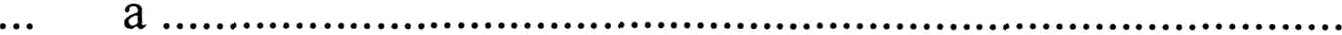 residente nel Comune di …………………………………………………………………………..CAP	.................. Provincia	Stato _______________________________Via/Piazza……………………………………………………………………………………….Nella qualità di legale rappresentante dell’impresa ________________________________________________con sede legale nel Comune diProvincia ....................... Stato .......................... .Via/Piazza ..................................................................................................................................................................con codice fiscale n…………………………………………………………………………………………….con partita IVA n ..............................................................................................................................................Telefono ................................................................................. Fax ............ ........... ... ..... .......... . .................... .e-mail	...........................................................................P.E.C. ................... . ............ .........Consapevole della responsabilità penale e delle conseguenti sanzioni cui può incorrere in caso di dichiarazioni mendaci ai sensi dell’art. 76 D.P.R. 455/2000MANIFESTAIl proprio interesse a partecipare alla gara per l’affidamento in concessione, ai sensi dell’art. 164 del D. Lgs 50/2016, del servizio di somministrazione di bevande (calde e fredde), snack ed alimenti preconfezionati a mezzo di distributori automatici da installare presso le sedi degli Uffici Giudiziari di Cuneo e pertantoCHIEDEdi essere invitato a partecipare alla eventuale procedura negoziata che sarà espletata sulla piattaforma telematica Acquistinrete ME.PA. per l’affidamento della concessione in oggetto.A tal fine dichiara:Di avere preso visione dell’Avviso esplorativo e degli allegati pubblicati sul sito Internet dell’Amministrazione e di accettare, senza condizione o riserva, tutte le norme e le disposizioni contenute nel medesimo e di avere la perfetta conoscenza delle norme generali e particolari che regolano la procedura oltre che di tutti gli obblighi derivanti dalle prescrizioni dell'avviso di manifestazione di interesse;Di avere cittadinanza italiana o di altro stato appartenente all’Unione europea, ovvero residenza in Italia (per gli stranieri imprenditori ed amministratori di società commerciali legalmente costituite, se appartengono a stati che concedono trattamento di reciprocità nei riguardi dei cittadini italiani);c. L’inesistenza di violazioni gravi, definitivamente accertate, alle norme in materia di contribuzione sociale secondo la legislazione italiana o del paese di residenza;Di possedere i requisiti di ordine generale di cui all’artt. 80 D. Lgs. 50/2016, al fine della partecipazione alla gara;Di possedere i requisiti di idoneità professionale e capacità tecnica, di capacità economico-finanziaria ex art. 83 D. Lgs 50/2016 richiesti nell’Avviso;Di essere informato, ai sensi e per gli effetti del D.Lgs. 196/2003, che i dati personali raccolti saranno trattati, anche con strumenti informatici, esclusivamente nell'ambito del procedimento per il quale la dichiarazione viene resa;Di impegnarsi ad applicare a favore dei propri dipendenti ovvero dei soci lavoratori se società cooperativa, condizioni normative e trattamenti retributivi previdenziali ed assicurativi non inferiori a quelli previsti dai contratti collettivi;Di rispettare gli obblighi previsti dal D.Lgs. 81/2008 per la salute e sicurezza nei luoghi di lavoro;Di possedere tutte le licenze e/o autorizzazioni amministrative richieste dalla legge per l’espletamento del servizio;Di disporre delle strutture logistiche, organizzative e funzionali per l'assunzione del servizio.Firma del Titolare o Legale Rappresentante (firma digitale)Si allega alla presente:DGUE compilato e sottoscritto digitalmente;copia fotostatica di documento di identità in corso di validità del soggetto firmatario